                           ПРОВЕРА ЗНАЊА: ЖИВОТИЊЕ1.Допуни реченице:О домаћим животињама брине _____________________. Животиње које саме проналазе храну и склониште су ______________________ животиње.2.Заокружи  домаће животиње:  КРАВА, МЕДВЕД, СОВА, МАЧКА, ГУШТЕР, КОЗА, ВУК.3.Разврстај називе домаћих животиња по групама:КРАВА, ПАТКА, ПАС, МАЧКА, КОЗА, ГУСКА,СВИЊА      СТОКА                                      КУЋНИ ЉУБИМЦИ                             ЖИВИНА4.Које користи имамо од:КРАВЕ:  месо, млеко,кожаОВЦЕ: ____________________; ________________; __________________КОКОШКЕ: ___________________; ____________________; __________________5.Допиши чланове породица:6.Како се оглашавају животиње:КРАВА        мучеСВИЊА    ------------------------ОВЦА      -------------------------ГУСКА    -------------------------ПАС        ------------------------7.Напиши које делове тела имају животиње са слике: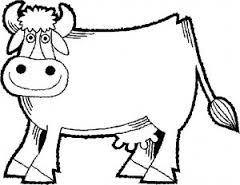 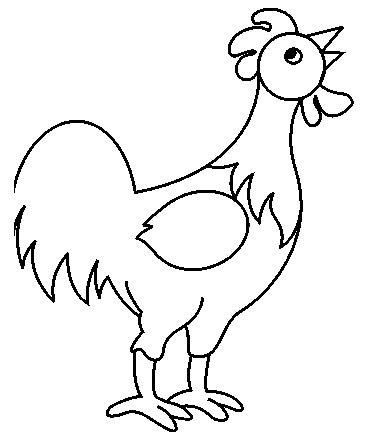 8.Напиши две животиње које су:МЕСОЈЕДИ:________________, _______________________БИЉОЈЕДИ:___________________,  ____________________СВАШТОЈЕДИ:_______________ , _____________________                                                                        ИМЕ И ПРЕЗИМЕ :МУЖЈАКЖЕНКАМЛАДУНЧЕкоњкобилаждребејарацкравапиле